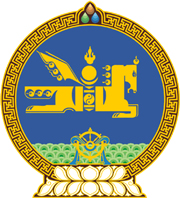 МОНГОЛ УЛСЫН ХУУЛЬ2017 оны 02 сарын 09 өдөр                                                                  Төрийн ордон, Улаанбаатар хотҮНДЭСНИЙ ИХ БАЯР НААДМЫН ТУХАЙ ХУУЛЬД НЭМЭЛТ, ӨӨРЧЛӨЛТ ОРУУЛАХ ТУХАЙ ХУУЛИЙГ ДАГАЖ МӨРДӨХ ЖУРМЫН ТУХАЙ1 дүгээр зүйл.2017 оны 02 дугаар сарын 09-ний өдөр баталсан Үндэсний их баяр наадмын тухай хуульд нэмэлт, өөрчлөлт оруулах тухай хууль батлагдахаас өмнөх жилүүдийн улсын баяр наадмын үндэсний сурын харваанд оролцож, тухайн хуульд заасан цолны болзлыг хангасан харваачид цолыг нөхөн олгоно.2 дугаар зүйл.Энэ хуулийг Үндэсний их баяр наадмын тухай хуульд нэмэлт, өөрчлөлт оруулах тухай хууль хүчин төгөлдөр болсон өдрөөс эхлэн дагаж мөрдөнө. МОНГОЛ УЛСЫН ИХ ХУРЛЫН ДАРГА					М.ЭНХБОЛД